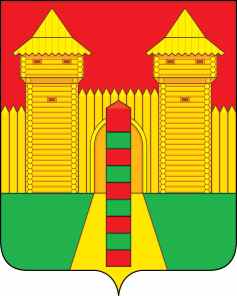 АДМИНИСТРАЦИЯ  МУНИЦИПАЛЬНОГО  ОБРАЗОВАНИЯ«ШУМЯЧСКИЙ  РАЙОН» СМОЛЕНСКОЙ  ОБЛАСТИРАСПОРЯЖЕНИЕот 19.10.2021г. № 366-р         п. ШумячиВ соответствии с распоряжением Администрации муниципального образования от 19.10.2021г. № 361-р "О создании комиссии по приему жилого помещения, находящегося в муниципальной собственности Шумячского городского поселения, относящегося к жилищному фонду коммерческого использования" 1. Утвердить прилагаемый акт приемки освободившегося жилого помещения, находящегося в муниципальной собственности Шумячского городского поселения, относящегося к жилищному фонду коммерческого использования, расположенного по адресу: Смоленская область, Шумячский район, п. Шумячи, ул. Сельхозтехника, д. 16а, кв. 11.2. Контроль, за исполнением настоящего распоряжения возложить на начальника Отдела городского хозяйства Администрации муниципального образования «Шумячский район» Смоленской областиАКТ  приемки освободившегося жилого помещения, находящегося в муниципальной собственности Шумячского городского поселения, относящегося к жилищному фонду коммерческого использования, расположенного по адресу: Смоленская область, Шумячский район, п. Шумячи, ул. Сельхозтехника, д. 16а, кв. 11п. Шумячи                                                                                       20.10. 2021г.Комиссия в составе:в соответствии с распоряжением Администрации муниципального образования от 19.10.2021г. № 361-р "О создании комиссии по приему жилого помещения, находящегося в муниципальной собственности Шумячского городского поселения, относящегося к жилищному фонду коммерческого использования", приняла жилое помещение, находящегося в муниципальной собственности Шумячского городского поселения, относящегося к жилищному фонду коммерческого использования", расположенное по адресу: Смоленская область, Шумячский район, п. Шумячи, ул. Сельхозтехника, д. 16а, кв. 11;      Заключение Комиссии:    На момент приемки: в квартире №11 дома № 16а по улице Сельхозтехника находилось имущество:- 2 шкафа, люстра, 3 матраса. Последние показания счетчика электрической энергии - 2724 кВт/час; Ключи от жилого помещения находятся у начальника Отдела городского хозяйства Администрации муниципального образования «Шумячский район» Смоленской области Павлюченковой Людмилы Алексеевны.Жилое помещение принял: "Наймодатель" Администрация муниципального образования «Шумячский район» Смоленской области, в лице Главы муниципального образования «Шумячский район» Смоленской области."____" ______________ 2021 года     __________________ А.Н. Васильев   Подписи членов комиссии:      ___________________________________    Л.А. Павлюченкова            ___________________________________    Е.Д. Сидоренко  _____________________________________  С.Е. БетремееваОб утверждении акта приемки освободившегося жилого помещения, находящегося в муниципальной собственности Шумячского городского поселения относящегося к жилищному фонду коммерческого использования Глава муниципального образования«Шумячский район» Смоленской областиА.Н. ВасильевУТВЕРЖДЕНраспоряжением Администрации муниципального образования «Шумячский район» Смоленской области                                                       от 19.10.2021г. № 366-рПавлюченковаЛюдмила Алексеевна-начальник Отдела городского хозяйства Администрации муниципального образования «Шумячский район»Смоленской области, председатель комиссииСидоренкоЕкатерина Дмитриевна-ведущий специалист Отдела городского хозяйства Администрации муниципального образования «Шумячский район» Смоленской области, секретарь комиссииБетремееваСветлана Ефимовна-старший инспектор Отдела городского хозяйства Администрации муниципального образования «Шумячский район» Смоленской области, член комиссии   